Novo mestrado em Cibersegurança e Informática Forense já tem vagas abertas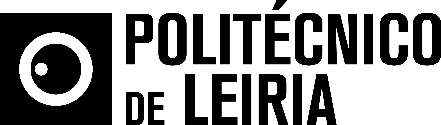 Politécnico de Leiria forma especialistaspara lidar com ataques informáticosO Politécnico de Leiria já abriu as vagas para o novo mestrado em Cibersegurança e Informática Forense, que se inicia no próximo ano letivo 2017/2018, e decorre na Escola Superior de Tecnologia e Gestão (ESTG/IPLeiria). Esta nova formação pretende responder ao desafio proposto pela diretiva da União Europeia sobre segurança de redes e sistemas de informação, que prevê a formação de profissionais com elevadas competências para lidar com os ataques e incidentes que ocorrem no ciberespaço.«As preocupações dos cidadãos e das empresas com a segurança dos dados e das infraestruturas de redes e de comunicações têm vindo a aumentar, em parte devido ao número crescente de ciberataques, que têm tido um impacto muito negativo nas empresas afetadas», salienta Mário Antunes, coordenador do novo mestrado da ESTG/IPLeiria. «A recuperação rápida do negócio e da presença digital após a ocorrência de um ciberataque é fundamental, o que pode ser conseguido através do uso de um conjunto de técnicas de análise forense digital e de recuperação de dados», explica o docente.O novo curso dirige-se a estudantes recém-licenciados em cursos de Engenharia Informática ou em cursos na área das ciências da computação, e a profissionais que desempenhem funções de gestão e administração de infraestruturas de servidores e redes, gestão de segurança em tecnologias de informação, e outros técnicos com experiência profissional na área da informática.«Atualmente as empresas têm reforçado os seus quadros com profissionais com fortes conhecimentos em cibersegurança, recuperação de dados e análise digital forense. Do ponto de vista científico-pedagógico, esta formação está orientada para o “saber fazer” e assenta na realização de projetos práticos, o que é uma mais-valia significativa», realça Mário Antunes.O mestrado tem início no próximo mês de setembro e funciona em horário pós-laboral, com aulas às sextas-feiras, das 18h00 às 23h00, e aos sábados, das 10h00 às 17h00. Durante o primeiro ano decorre a componente letiva, e o segundo ano é inteiramente dedicado à elaboração de um estágio, um projeto ou uma dissertação. Os interessados poderão consultar mais informação sobre o novo curso na página www.ipleiria.pt/cursos. As candidaturas online podem ser efetuadas na página do IPLeiria em http://candidaturas.ipleiria.pt/. O Politécnico de Leiria conta com um corpo docente qualificado nas áreas do curso, aliado a um historial de atividades relevantes e parcerias sólidas de sucesso com instituições de referência. Destacam-se entre outras as cooperações com a Polícia Judiciária, o Ministério Público ou com o Gabinete de Cibercrime da Procuradoria-Geral da República, para a realização de perícias de informática forense efetuadas no Laboratório de Cibersegurança e Informática Forense, inaugurado na ESTG/IPLeiria em 2015, e o envolvimento num programa de mestrado multinacional organizado pela NATO. «O novo mestrado capitaliza a experiência adquirida pelo corpo docente na coordenação e lecionação de quatro edições consecutivas da pós-graduação em Informática de Segurança e Computação Forense», destaca o coordenador desta formação na ESTG/IPLeiria. «A parceria com a Polícia Judiciária permite ainda ter em algumas unidades curriculares docentes externos com uma vastíssima experiência profissional nas áreas predominantes do curso», sublinha Mário Antunes.Leiria, 10 de julho de 2017Para mais informações contactar:Midlandcom – Consultores em ComunicaçãoAna Marta Carvalho * 939 234 518 * 244 859 130 * amc@midlandcom.ptAna Frazão Rodrigues * 939 234 508 * 244 859 130 * afr@midlandcom.ptMaria Joana Reis * 939 234 512 * 244 859 130 * mjr@midlandcom.pt